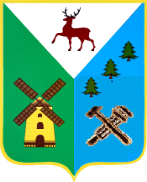 ЦЕНТРАЛЬНАЯ ПОСЕЛКОВАЯ АДМИНИСТРАЦИЯВОЛОДАРСКОГО МУНИЦИПАЛЬНОГО РАЙОНАНИЖЕГОРОДСКОЙ ОБЛАСТИП О С Т А Н О В Л Е Н И Еот 18 декабря  2019г.                                                                                                        №158       Об утверждении перечня муниципального  имущества, свободного от прав третьих лиц (за исключением имущественных прав субъектов малого и среднего предпринимательства),  предназначенного для предоставления во владение и (или) в пользование на долгосрочной основе (в том числе по льготным ставкам арендной платы) субъектам малого и среднего предпринимательства и организациям, образующим инфраструктуру поддержки субъектов малого и среднего предпринимательства на 2020 год         В соответствии с Федеральным законом N 209-ФЗ от 24.07.2007 "О развитии малого и среднего предпринимательства в РФ", решением поселкового Совета рабочего поселка Центральный №37 от 20.09.2017г. " Об утверждении Положения о порядке формирования, ведения и обязательного опубликования перечня муниципального имущества, свободного от прав третьих лиц, подлежащего предоставлению во владение и (или) пользование на долгосрочной основе субъектам малого и среднего предпринимательства и организациям, образующим инфраструктуру поддержки субъектов малого и среднего предпринимательства, а также порядок и условия предоставления включенного в данный перечень имущества", в целях предоставления муниципального имущества во владение и (или) в пользование на долгосрочной основе (в том числе по льготным ставкам арендной платы) субъектам малого и среднего предпринимательства и реализации полномочий органов местного самоуправления по вопросам развития малого и среднего предпринимательства         Центральная поселковая администрация Володарского муниципального района п о с т а н о в л я е т:1. Утвердить Перечень имущества, находящегося в собственности муниципального образования городское поселение р.п.Центральный Володарского муниципального района Нижегородской области, свободного от прав третьих лиц (за исключением имущественных прав субъектам малого и среднего предпринимательства), предназначенного для предоставления во владение и (или) в пользование на долгосрочной основе (в том числе по льготным ставкам арендной платы) субъектам малого и среднего предпринимательства и организациям, образующим инфраструктуру поддержки субъектов малого и среднего предпринимательства на 2020 год, согласно приложению  №1.2. Установить, что уполномоченным лицом по формированию, ведению и опубликованию Перечня муниципального имущества, свободного от прав третьих лиц (за исключением имущественных прав субъектам малого и среднего предпринимательства), предназначенного для предоставления во владение и (или) в пользование на долгосрочной основе (в том числе по льготным ставкам арендной платы) субъектам малого и среднего предпринимательства и организациям, образующим инфраструктуру поддержки субъектов малого и среднего предпринимательства, является начальник отдела учета и отчетности-главный бухгалтер Барыкина Татьяна Геннадьевна.Утвержденный Перечень, все изменения и дополнения к нему подлежат обязательному опубликованию (обнародованию) и размещению на официальном сайте администрации, а также на официальном сайте информационной поддержки субъектов малого и среднего предпринимательства.3. Размер  льготной ставки по договорам в отношении муниципального имущества, включенного в вышеуказанный Перечень, для субъектов малого и среднего предпринимательства и организаций, образующих инфраструктуру поддержки субъектов малого и среднего предпринимательства, занимающихся социально значимыми видами деятельности, иными установленными муниципальными программами (подпрограммами) приоритетными видами деятельности, установлены постановлением Центральной поселковой администрации от 21.09.2017г. №100.4. Настоящее постановление опубликовать (обнародовать) установленным порядком.5. Настоящее постановление вступает в силу со дня его официального опубликования (обнародования).6. Контроль за исполнением настоящего постановления оставляю за собой.Глава Центральной поселковой администрации                                             О.В.Кузьмина                                                                                                                                                  Приложение  №1                                                                                                                                                                                                         к постановлению Центральной                                                                                                                                                                                                       поселковой администрации                                                                                                                                                                                                             от 18.12.2019г. № 158ПЕРЕЧЕНЬимущества, находящегося в собственности муниципального образования городское поселение р.п.Центральный Володарского муниципального района Нижегородской области, свободного от прав третьих лиц (за исключением имущественных прав субъектам малого и среднего предпринимательства), предназначенного для предоставления во владение и (или) в пользование на долгосрочной основе (в том числе по льготным ставкам арендной платы) субъектам малого и среднего предпринимательства и организациям, образующим инфраструктуру поддержки субъектов малого и среднего предпринимательствана  2020 год№п/пАдрес (местоположение) объекта Вид объекта недвижимости;тип движимого имущества Наименование объекта учета Сведения о недвижимом имуществеСведения о недвижимом имуществеСведения о недвижимом имуществе№п/пАдрес (местоположение) объекта Вид объекта недвижимости;тип движимого имущества Наименование объекта учета Основная характеристика объекта недвижимости Основная характеристика объекта недвижимости Основная характеристика объекта недвижимости №п/пАдрес (местоположение) объекта Вид объекта недвижимости;тип движимого имущества Наименование объекта учета Тип (площадь - для земельных участков, зданий, помещений; протяженность, объем, площадь, глубина залегания - для сооружений; протяженность, объем, площадь, глубина залегания согласно проектной документации - для объектов незавершенного строительства)Фактическое значение/Проектируемое значение (для объектов незавершенного строительства)Единица измерения (для площади - кв. м; для протяженности - м; для глубины залегания - м; для объема - куб. м)12345671Российская Федерация, Нижегородская область, Володарский муниципальный район, городское поселение рабочий поселок Центральный, рп.Центральный, ул.Мирошниченко здание 2зданиенежилое здание235,2 для баникв.м.2Российская Федерация, Нижегородская область, Володарский муниципальный район, городское поселение рабочий поселок Центральный, рп.Центральный, ул.Мирошниченко,  2земельный участок-968для размещения баникв.м.3Российская Федерация, Нижегородская область, Володарский муниципальный район, городское поселение рабочий поселок Центральный, рп.Центральный, ул.Комсомольская,  участок 10Аземельный участок-733для торговой рыночной площадкикв.м.4Российская Федерация, Нижегородская область, Володарский муниципальный район, городское поселение рабочий поселок Центральный, рп.Центральный, ул.Комсомольская, д.5, пом.7апомещениенежилое помещение29,3универсальноекв.м.Сведения о недвижимом имуществеСведения о недвижимом имуществеСведения о недвижимом имуществеСведения о недвижимом имуществеСведения о недвижимом имуществеСведения о движимом имуществеСведения о движимом имуществеСведения о движимом имуществеСведения о движимом имуществеКадастровый номер Кадастровый номер Техническое состояние объекта недвижимостиКатегория земель Вид разрешенного использования Сведения о движимом имуществеСведения о движимом имуществеСведения о движимом имуществеСведения о движимом имуществеНомерТип (кадастровый, условный, устаревший)Техническое состояние объекта недвижимостиКатегория земель Вид разрешенного использования Государственный регистрационный знак (при наличии)Марка, модельГод выпускаСостав (принадлежности) имущества891011121314151652:22:0300001:912кадастровыйтребует капитального ремонта -для бани----52:22:0300001:888кадастровый-земли населенных пунктовдля размещения бани----52:22:0300001:889кадастровый-земли населенных пунктовдля размещения объектов торговли----52:22:0300001:602кадастровыйтребует текущего ремонта------Сведения о правообладателях и о правах третьих лиц на имуществоСведения о правообладателях и о правах третьих лиц на имуществоСведения о правообладателях и о правах третьих лиц на имуществоСведения о правообладателях и о правах третьих лиц на имуществоСведения о правообладателях и о правах третьих лиц на имуществоСведения о правообладателях и о правах третьих лиц на имуществоСведения о правообладателях и о правах третьих лиц на имуществоДля договоров аренды и безвозмездного пользованияДля договоров аренды и безвозмездного пользованияНаименование правообладателя Наличие ограниченного вещного права на имущество ИНН правообладателя Контактный номер телефона Адрес электронной почты Наличие права аренды или права безвозмездного пользования на имущество  Дата окончания срока действия договора (при наличии)Наименование правообладателя Наличие ограниченного вещного права на имущество ИНН правообладателя Контактный номер телефона Адрес электронной почты 17181920212223нет-городское поселение рабочий поселок Центральный Володарского муниципального района Нижегородской областинет52140019008 83136 68060cpadmvmr@mail.ruнет-городское поселение рабочий поселок Центральный Володарского муниципального района Нижегородской областинет52140019008 83136 68060cpadmvmr@mail.ruнет-городское поселение рабочий поселок Центральный Володарского муниципального района Нижегородской областинет52140019008 83136 68060cpadmvmr@mail.ruнет-городское поселение рабочий поселок Центральный Володарского муниципального района Нижегородской областинет52140019008 83136 68060cpadmvmr@mail.ru